Marian Aldenhövel

Persönliches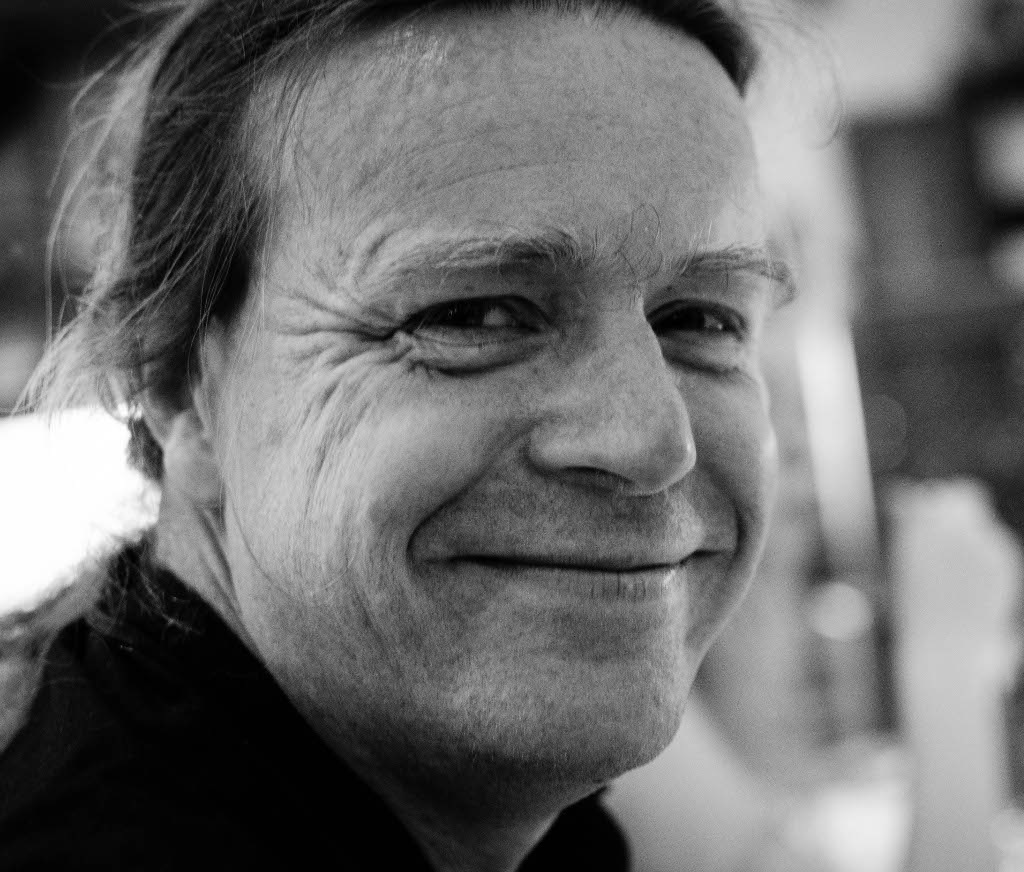 Geburtsdatum: 	21.03.1969 in Rosenheim Obb.Familienstand: 	verheiratet, 3 KinderNationalität:		Deutsch Telefon:		+49 173 2628331Email:	marian.aldenhoevel@marian-aldenhoevel.deAnschrift:	Rosenhain 23
53123 Bonn
DeutschlandWerdegang2017 – heute	Architekt, Senior Developer	TinyTools, Westnetz Dortmund2010 – 2016  	Senior Expert Consultant	Risiko & Finanzen, DekaBank, Frankfurt
2007 – heute  	Systemgilde GbR	Gründer (mit Joe Galinke und Ralf Mimoun)Softwareentwicklung und Consulting in den Bereichen Finanzwesen, Verwaltung und Industrie
1992 – heute  	Freiberufliche Tätigkeit	IT-Consultant, Softwareentwickler
1990 – 1994	Studium der Informatik	Friedrich-Wilhelm Universität Bonn
1988 – 1990   	Studium der Mathematik		Technische Universität München1988		Abitur am Benediktinergymnasium EttalFachkenntnisseBetriebssysteme:	DOS, Windows-Betriebssysteme, Linux, AndroidProgrammiersprachen:	Java, JavaScript, C#, C / C++, Delphi, leider auch PHPDatenbanksysteme SQL:	MS SQL Server, Oracle 10 und 11, MS Access, Firebird, Interbase, SQLite und andere
Sonstige Produkte und Standards: 	Blue Prism RPA, Sphinx Search, neo4J, node.js, nginx, redis, Qt, iText, Wordpress, jQuery, bootstrap, backbone.js, Tomcat, JBoss, GlassfishEntwicklertools:	Visual Studio, Embarcadero RAD Studio, Eclipse, Versionskontrollsysteme (Subversion, git), Projektverfolgungssysteme (Fogbugz, Mantis, Traq, Jira), Automatic Builds and Testing (Maven, FinalBuilder, JUnit, NUnit, DUnit), Automatische Fehlerprotokollierung und Fehleranalyse (Eureka, madExcept u.a.)Virtualisierung:	VMWare Server, VMWare ESX, VMWare Workstation, Docker, Kubernetes, Microsoft Azure, Amazon AWS. Dokumenten-Management-Systeme:	Alfresco, DocumentumSprachen: 	Deutsch	  Muttersprache
		Englisch	  fließend
Auszug aus der Projektliste10/1017 – heute	TinyTools, Kunde Westnetz
Architect, Software DeveloperIm Rahmen des Squad TinyTools betreuen wir Lösungen, die im Rahmen von “grauer IT” im Unternehmen entstanden sind. Aufgaben beinhalten unter anderem AnforderungsanalyseAnalyse der vorliegenden LösungenAbbildung der Anforderung auf die existierende SystemlandschaftDokumentation von grauen Lösungen und Überführung in sicheren RegelbetriebNeuentwicklung von Solution-übergreifenden Lösungen 09/2010 – 08/2016  FOBOT - Front Office/Back Office Tool, Kunde DekaBank	Projektmanager, Senior Expert Consultant
	C#, MS-SQL	Bei FOBOT handelt es sich um ein Software-System der Dekabank, Frankfurt. Es analysiert Daten aus Front Office, Treasury, Back Office und weiteren Liefersystemen. Daraus wird das tägliche Reporting für alle Desks (ETF, Derivate, Rentenhandel usw.) erstellt. Systemische Abweichungen wie Zinsänderungen, Währungskursschwankungen und ähnlichen Effekten werden automatisch erklärt. Die Benutzer können die nicht automatisch erklärbaren Differenzen über entsprechende Werkzeuge des Systems analysieren.
	Das System wurde in C# für Client und serverbasiertem Service sowie T-SQL für das DB-Backend realisiert.
FOBOT wurde in enger Zusammenarbeit mit den Abteilungen Risk&Finance sowie Treasury erstellt, um eine 100%ige Abdeckung der jeweiligen Prozesse zu erreichen. Dabei werden alle regulatorischen Anforderungen der BaFin und der EZB abgedeckt.06/2010 – heute  	InterCOMM v4, Kunde Visionhall Information Systems	Architect, Technical Lead, Developer	Firebird, Oracle, node.js, jQuery, HTML, CSS, Java, Javascript. 
	Design and development of a modern Court Case Management 	System based on current technologies and open standards.

	The system is built in a classical three-tier architecture. It features	database-backends for Firebird, MS-SQL or Oracle. A middle tier 	offering a REST-based API. And a rich web frontend served by node.js.	The system has been deployed to Microsoft Azure  and Amazon AWS	cloud servers. Both as simple sets of VMs and as Kubernetes Cluster. 

	It integrates services from Google, PayPal and other third-parties to 	provide specialized features like Cloud Storage, Push-Messaging and 	Payments. 
11/2008 – 07/2010  Carnet de l’habitat, Kunde KATALYSE Institut  	Software Architekt, Softwareentwickler,	Delphi, Firebird
	Ein System zur Erfassung von Gebäudedaten und Erstellung und Verwaltung von Gebäude- und Energiepässen für das luxemburgische Wohnungsbauministerium. 	Die Software besteht aus einer Verwaltungseinheit mit Firebird als Datenbankbackend sowie der Software zur Erfassung der Gebäudedetails vor Ort. Dazu gehören auch die energetischen Daten, die später in den Energiepass einfließen. 	Ziel ist die Erkennung und Bewertung von Gebäudemängeln und die Feststellung von deren Förderfähigkeit, sowie die regelkonforme Berechnung und Erstellung des Energiepasses.08/2005 – 06/2010  InterCOMM CMS, Kunde Visionhall Information Systems	Technischer Projektmanager, Software Architekt, Softwareentwickler	Delphi, Oracle, Firebird
	Ein Fallverwaltungssystem, entwickelt mit Embarcadero RAD Studio, für den “Royal Court of Justice“, London, Großbritannien. 	Das System arbeitet als 3-Tier-Anwendung mit unterschiedlichen DB-Systemen. Ein SOAP-Server bietet Services an, um die Kernfunktionen durch externe Systeme nutzen zu können. Über diese Schnittstelle wurde webCMS realisiert. Es ermöglicht den Zugriff zu allen öffentlich zugänglichen Informationen über die Fälle per Webbrowser. 	Seit Anfang 2009 wird das System in Dubai (DIFC Courts) verwendet. Hier kommt eine Firebird-Datenbank zum Einsatz; die Anwender sitzen in Dubai, England, Singapur und auf den Bahamas. Zum Jahreswechsel 2009/2010 wurde interCOMM CMS um ein eFiling-Modul erweitert. Es ermöglicht das Einreichen und Behandeln von Fällen rein über elektronische Dokumente und verringert so Zeit und Kosten für einen Prozess. Die Einführung von interCOMM CMS und besonders des eFiling-Systems in Dubai wurde in der Fachwelt mit großem Interesse beobachtet und sehr positiv kommentiert. 

2012 wurde interCOMM CMS im Quatar International Court installiert. 
	Die Entwicklung erfolgte durch 6 Teammitglieder (davon 5 Entwickler), die sich an 5 verschiedenen Standorten befinden.08/2003 – 06/2006 	kBox, Kunde Herrman Lümmen GmbH 	Software Architekt, Softwareentwickler, 	C++, Qt, http, embedded Linux, SQLite
	Software zum Betrieb eines Tankautomaten. Lesen, Auswerten und Archivierung der Fahrerkarte von digitalen Tachos. Http-Kommunikation mit zentralem Server  zur Authentifizierung und Authorisierung von Tankmengen. Serielle und USB-Kommunikation mit diversen lokalen Embedded-Geräten zur Ansteuerung kundenspezifischer Hardware. Lokale Touchscreen-UI mit QT.